ГУ «Качарская средняя школа №1»Внеклассное мероприятие«Где зимует лето»Для учащихся мини-центра,  КПП, 1 классов.Учитель музыки:  Валеева М.А.2012-2013 учебный год.Цель мероприятия: Нравственно-эстетическое воспитание.Прививать учащимся любовь к природе, животному миру. Закрепление знаний учащихся о смене времен года.Оформление: Зимний лес - деревья (осина, елки).Действующие лица:1.Лосенок2. Зайчонок3. Зайчонок4.Медвежонок5.ВоронСодержаниеОткрывается занавес, на сцене зимняя полянка.На полянку выходит  Лосенок.Песня Лосенка Признаюсь друзьяЯ растерян немножкоОткуда вся эта красаВезде на моих лосиных дорожкахВстречаются мне чудесаЛосенок – Зима, холодно! Вот было бы всегда  лето, а где же оно зимует? У кого бы узнать об этом?На полянку выбегают зайчата.Песня зайчат1. Кто сказал, что заяц трус?Вы не верьте в это.Одного я лишь боюсьРасставаться с летом.Припев:Я пол леса обойду,Прыгать не устану.Все равно в лесу найдуВкусную поляну!2. Из друзей мне кто-нибудьПро нее расскажетЕсли длинным будет путьИнтересней даже.1 Зайчонок - Побежали дальше?2 Зайчонок – Побежали!Лосенок - Куда торопитесь зайчата?1 Зайчонок - В лесу пусто, капусты заячьей нет, 2 Зайчонок -  морковки тоже нет.1 Зайчонок - Зима идет.2 Зайчонок – Холодно.Зайчата вместе: Мы лето ищем!1. Зайчонок - Лосенок, а ты знаешь, где зимует лето?Лосенок - Не знаю2. Зайчонок - А у кого можно узнать, где  его найти?Лосенок - Не знаю…1. Зайчонок - Ой, кто-то идет, спрячусь быстрее!2. Зайчонок - И я спрячусь,  на всякий случай! Зайчата прячутся за елки. На полянку выходит Медвежонок, что-то ищет.Песня медвежонкаНе люблю я ни рябину, ни калину,Разыскать хочу я сладкую малину.Все овраги, все поляны обошел,Но нигде малины спелой не нашел.Пробирался через чащу, через воду.Разыскать хотел в лесу на завтрак меду. Все овраги, все поляны обошел,Но нигде колоды меду не нашел.Хорошо мне медвежонку было летомКувыркаться потраве, теплом согретой,Все овраги, все поляны обошел,Но нигде я лета тоже не нашел.Зайчата и Лосенок подходят к Медвежонку.Медвежонок – Здравствуйте зайчата! Здравствуй Лосенок! Зайчата и Лосенок - Здравствуй Медвежонок!Медвежонок - Лосенок! Подскажи, где малину отыскать?! Как бы мне ее достать и найти меду целую колоду?Лосенок – так ведь зима, лето прошло,  малину и мед с собой унесло…Медвежонок – А ты знаешь, где зимует лето? И как найти туда дорогу!Лосенок – Не знаю!Медвежонок - А вы Зайчата?Зайчата -  Не знаем!Медвежонок – А давайте все вместе его поищем !Вместе: Давай!Зайчата, Медвежонок и Лосенок  уходят за кулисы. На сцену выходит Ворон.Песня Ворона. Я давно живу на свете, Вижу землю с вышины.Ни мороз, ни снег, ни ветерМне нисколько не страшны.Припев:Пусть лето надолго уйдет,Пусть снова зима настает.Если ты в лесу родился –Лес тебя не подведет.На сцену Выходят Зайчата, Медвежонок и Лосенок, подходят к Ворону.Лосенок, медвежонок, зайчата - Здравствуй дядюшка Ворон!Ворон – Здравствуйте, зверята! Куда  собрался: Лосенок?  А ты, косолапый Медвежонок? А вы  Зайчишки, белые штанишки?Лосенок - Дядюшка Ворон, где зимует лето?1 Зайчонок -  Холодно!2 Зайчонок – Голодно!Медвежонок – Мы  лето хотим отыскать, я малины хочу  и меду, целую колоду!1 Зайчонок - А мы заячью капусту2 Зайчонок - и морковку сладкую!Ворон: Хорошо, я расскажу вам, слушайте… За лесами, за горами, за синими морями зимует лето.Ласточка с теплом прилетит, у речки пройдет – хвостиком лед разобьет и весну  за собой приведет, а за весною лето придет, и всем вам подарки принесет! Вам зайчата, заячью капусту и сладкую морковку.   Тебе Лосенок – рога красивые  и много-много сочной травы, а тебе Медвежонок сладкую малину и мед!Вместе - Спасибо дядюшка Ворон!Лосенок - Теперь мы знаем, что за зимой приходит  весна!Медвежонок  - А за весною Лето!Все звери водят хоровод и поют песню.Песня «Где зимует лето?» Лосенок – Снова ветер вьюжныйМетель начнет кружить.Будем солнцем дружбыВсе мы дорожитьПрипев:Где зимует лето? Знаем мы об этом:Если с нами дружба,Значит, с нами лето.Медвежонок –Будет в снегопады На душе светло,Если друг мой рядом,Значит, мне  теплоПрипев:Зайчата - Но утихнет ветер,Замолчит метель,Вновь в лесу нас встретитЛасковый апрель!Припев: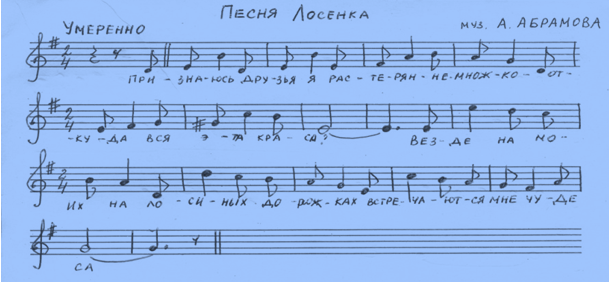 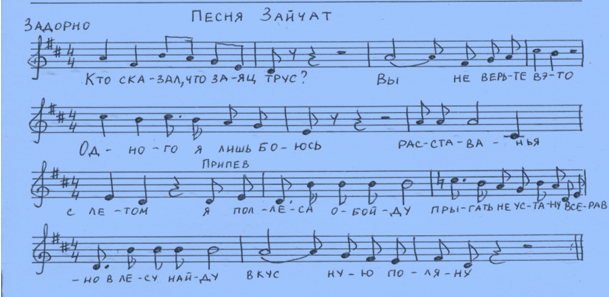 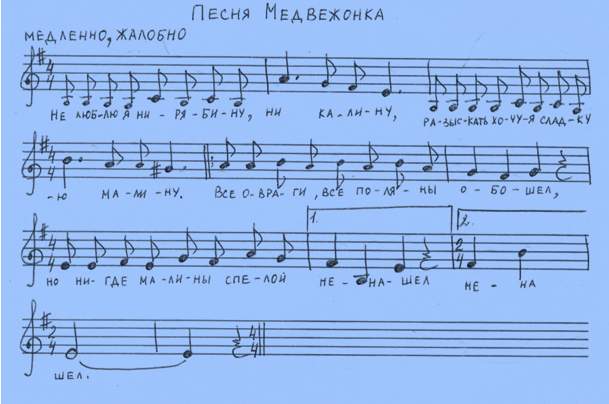 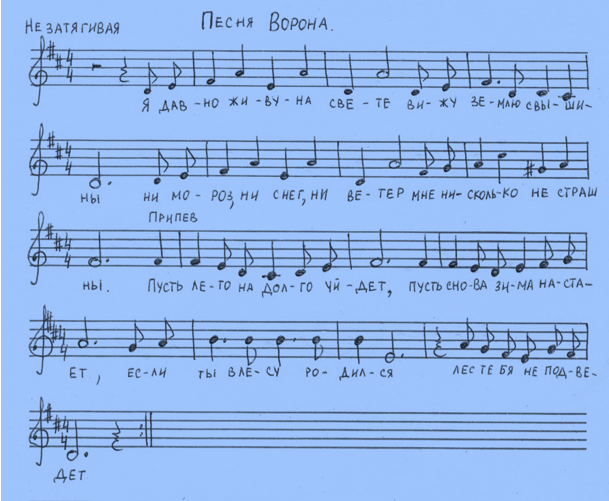 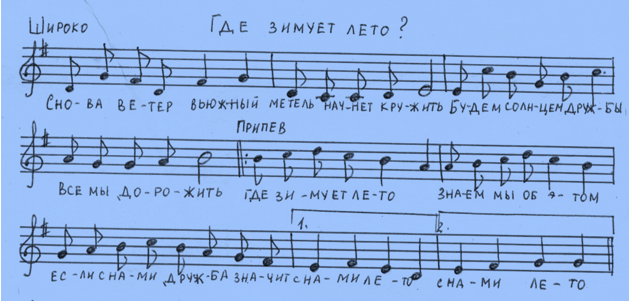 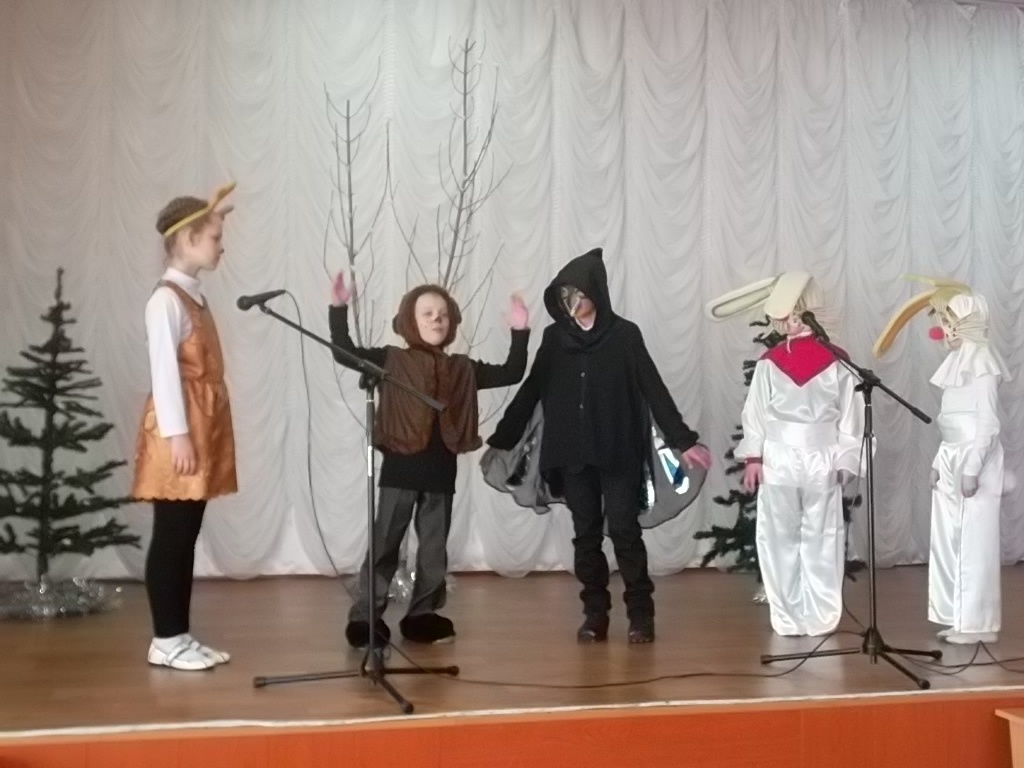 